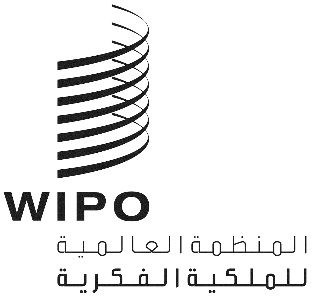 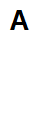 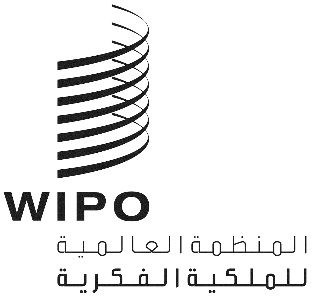 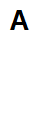 WIPO/IP/CONV/GE/2/22/1 PROV.الأصل: بالإنكليزيةالتاريخ: 11 أغسطس 2022محادثة الويبو بشأن الملكية الفكرية والتكنولوجيات الحدوديةالدورة السادسةجنيف، 21 و22 سبتمبر، 2022البرنامج المؤقتمن إعداد أمانة الويبوالأربعاء 21 سبتمبر 202210.00 - 10.10		افتتاح10.10 - 11.10		فريق المناقشة 1: مدخل إلى الذكاء الاصطناعي – تكنولوجيا الذكاء الاصطناعي وسوقه واتجاهات 		البراءات المرتبطة بهالمشهد العام والمعلومات الأساسية، بما في ذلكنبذة عامة عن النظام الإيكولوجي للذكاء الاصطناعي: الاتجاهات والجهات الفاعلة والعوامل المحفزة والتحديات والفرصمدخل إلى التكنولوجيا: استعراض طريقة عمل الذكاء الاصطناعي وعرض رادار التكنولوجيا – ما هي التطورات المقبلة في مجال الذكاء الاصطناعيالاتجاهات في مجال تسجيل البراءات المرتبطة بالذكاء الاصطناعي11.10 - 11.30		فريق المناقشة 1: جلسة منسَّقة للأسئلة والأجوبة11.30 - 12.40		فريق المناقشة 2: قصص يرويها مبتركون – وجهة نظر واقعية بشأن الابتكار القائم على الذكاء 			الاصطناعيقصص يرويها مبتكرون عن كيفية استخدامهم للذكاء الاصطناعي والابتكارات التي هم بصدد العمل عليها والطريقة التي يتعاملون بها مع نظام الملكية الفكرية الحالي.12.40 - 13.00		فريق المناقشة 2: جلسة منسَّقة للأسئلة والأجوبة13.00 - 15.00		استراحة الغداء15.00 - 16.00		فريق المناقشة 3: عبقرينو أم مساعد صغير؟ ما هو الاختراع القائم على الذكاء الاصطناعي؟الغرض هو تذكير موجز بمداولات الدورة 2 من محادثة الويبو وتوفير فهم مشترك وأساس لمناقشات أكثر تفصيلاً. ما هو الاختراع القائم على الذكاء الاصطناعي: أهو اختراع ساعد الذكاء الاصطناعي في إنجازه (بمساعدة الذكاء الاصطناعي)، أو اختراع أنجزه الذكاء الاصطناعي (من استنباط الذكاء الاصطناعي)، أو نموذج جديد من الذكاء الاصطناعي، أو حتى اختراع ينطوي على استخدام الذكاء الاصطناعي؟ سينظر فريق المناقشة في دوري البشر والذكاء الاصطناعي، والعلاقة بينهما، ومختلف السيناريوهات، وما يجعل هذا الأمر مهماً في تحديد المسائل الوجيهة بالنسبة لنظام البراءات.16.00 - 16.20		فريق المناقشة 3: جلسة منسَّقة للأسئلة والأجوبة16.20 - 17.30 		فريق المناقشة 4: أبوة الاختراع – صندوق باندورا؟سيلقي فريق المناقشة نظرة فاحصة على الاختراعات المستنبطة بالذكاء الاصطناعي وآثارها بالنسبة لنظام الملكية الفكرية الحالي، ويناقش في الوقت ذاته مثال طلب البراءة، الذي يعرض اسم الذكاء الاصطناعي بصفته المخترع. وقد يبدو ذلك من الوهلة الأولى بمثابة تفسير مباشر للقانون، ولكن هل يُعد ذلك الأمر بتلك البساطة فعلاً؟ سيتطرق فريق المناقشة إلى الغرض الاجتماعي المنشود من نظام البراءات، ومختلف الخيارات التنظيمية، والتشعبات المحتملة على مستوى الإطار التشريعي للبراءات.17.30 - 17.50		فريق المناقشة 4: جلسة منسَّقة للأسئلة والأجوبة17.50 - 18.00		اختتام اليوم الأولالخميس 22 سبتمبر 202210.00 - 10.10		افتتاح اليوم الثاني10.10 - 11.20		فريق المناقشة 5: عبر المرآة – وجهات نظر مهنيي ووكلاء الملكية الفكريةنظرة فاحصة على الكيفية التي تتجلى بها قصص المبتكرين في الحياة اليومية لمهنيي الملكية الفكرية، والمسائل التي غالباً ما تُطرح عليهم والمشاكل التي يواجهونها في مجال الذكاء الاصطناعي.11.20 - 11.40		فريق المناقشة 5: جلسة منسَّقة للأسئلة والأجوبة11.40 - 11.55		عرض: النهوض بنظام إيكولوجي للذكاء الاصطناعي يدعم الابتكار المحلييطرح الذكاء الاصطناعي مسائل مختلفة عديدة بالنسبة للملكية الفكرية. ويسعى هذا العرض إلى توفير معلومات مفيدة حول الأهمية التي قد تكتسيها مراعاة العوامل المحلية ويكتسيها استخدام عدسات محلية في تصميم نظام إيكولوجي مزدهر للذكاء الاصطناعي وفتح المجال للجلسة التشاركية 1.11.55 - 13.00		الجلسة التشاركية 1: سدّ الفجوة التكنولوجية وتصميم الأطر التنظيمية للابتكارات في مجال 			الذكاء الاصطناعي (الدول الأعضاء / مكاتب الملكية الفكرية (عروض / نقاش مفتوح)تسعى دول أعضاء عديدة إلى إيجاد سُبل النهوض بالابتكار في مجال الذكاء الاصطناعي وسدّ الفجوة التكنولوجية وتشجيع النمو الاقتصادي، بطرق عدة منها، مثلاً، وضع استراتيجيات وطنية في مجال الذكاء الاصطناعي. وتلعب الملكية الفكرية دوراً محورياً في النهوض بالابتكار، ولكن غالباً ما يسود غموض في كيفية التعامل مع المسائل الكثيرة التي تطرحها الابتكارات المرتبطة بالذكاء الاصطناعي.والغرض من هذه الجلسة التشاركية هو تبادل وجهات النظر بشأن المسائل والتحديات التي تواجهها الدول الأعضاء عند شروعها في دراسة الخيارات الممكنة في مجال الذكاء الاصطناعي والملكية الفكرية.13.00 - 15.00		استراحة الغداء15.00 - 15.15		عرض: من التشخيص إلى العمليوفر هذا العرض نبذة عامة عن حالة نظام البراءات وعلاقته بالذكاء الاصطناعي، والسيناريوهات المختلفة، ونُهج السياسة العامة الممكنة لتوفير إطار للجلسة التشاركية 2.15.15 - 16.45		الجلسة التشاركية 2: الطريقة التي تنتهجها الدول الأعضاء ومكاتب الملكية الفكرية لدعم وتعزيز 		الابتكار في مجال الذكاء الاصطناعي (الدول الأعضاء / مكاتب الملكية الفكرية (عروض / نقاش			مفتوح)مداخلات ومناقشات مفتوحة: تبادل النُهج التي تتبعها الدول الأعضاء ومكاتب الملكية الفكرية، بما في ذلك الدراسات، والمشاورات العامة، والمبادئ التوجيهية الخاصة بالفحص، والأدلة والموارد الموجهة للمبتكرين، والممارسات الحالية المرتبطة بالابتكارات في مجال الذكاء الاصطناعي.16.45 - 17.45	مداخلات مفتوحة (جميع المشاركين) (نقاش مفتوح)بعد الاستماع إلى مكاتب الملكية الفكرية والدول الأعضاء والمبتكرين ومهنيي الملكية الفكرية، ما هي وجهات نظركم؟ من خلال الجمع بين أوسع مجموعة من أصحاب المصلحة، يتيح النقاش المفتوح منتدى تجتمع فيه وجهات نظر مختلفة من شتى أنحاء العالم.17.45 - 18.00		ملاحظات ختامية[نهاية الوثيقة]